Об утверждении государственной программы Липецкой области «Управление государственными финансами и государственным долгом Липецкой области»В соответствии с Законом Липецкой области от 25 октября 2022 года           № 207-ОЗ «Стратегия социально-экономического развития Липецкой области на период до 2030 года» и постановлением Правительства Липецкой области  от 2 июня 2023 года № 286 «О Порядке разработки, формирования и реализации государственных программ Липецкой области» Правительство Липецкой области постановляет:Утвердить государственную программу Липецкой области «Управление государственными финансами и государственным долгом Липецкой области» (приложение).Настоящее постановление вступает в силу с 1 января 2024 года.ГубернаторЛипецкой области				                     И.Г. АртамоновРАССЫЛКА:Управление финансов Липецкой областиУправление экономического развития Липецкой областиУправление внутренней политики Липецкой областиСправочные правовые системы («Консультант ПЛЮС», «Гарант»)ВНОСИТ:Управление финансовЛипецкой области                                                                 Приложениек постановлениюПравительства Липецкойобласти «Об утверждениигосударственной программыЛипецкой области «Управление государственными финансами и государственным долгом Липецкой области»Раздел I. Стратегические приоритеты государственной программы Липецкой области «Управление государственными финансами и государственным долгом Липецкой области»1.1. Оценка текущего состояния сферы управления государственными финансами и государственным долгом Липецкой области, тенденции, факторы и проблемные вопросы, определяющие направления развития сферы управления государственными финансами и государственным долгом Липецкой областиВ консолидированный бюджет Липецкой области за 2022 год поступило налоговых и неналоговых доходов 90,1 млрд. руб. Уточненный годовой план исполнен на 115,6 %, дополнительно получено 12,2 млрд. руб. Исполнение плановых назначений обеспечено по всем основным доходным источникам, несмотря на сложности в связи с внешним санкционным давлением.  К уровню 2021 года поступления составили 83,4 %. Объем налоговых поступлений сократился в основном за счет налога на прибыль организаций в связи со снижением мировых цен на металлопродукцию, переориентированием бизнес-процессов и рынков сбыта, а также изменением порядка учета курсовых разниц по валютной задолженности.Областной бюджет исполнен в объеме 72,3 млрд. руб. или на 117 % к уточненному годовому плану. Дополнительно получено 10,5 млрд. руб.Планы по налоговым и неналоговым доходам выполнены во всех муниципальных районах и городских округах.Сложившееся исполнение позволило в полном объеме профинансировать первоочередные и социально-значимые расходы консолидированного бюджета. Расходы консолидированного бюджета Липецкой области за 2022 год исполнены в объеме 113,7 млрд. руб. или 90,3% к годовому плану, областного бюджета - на 91,2%. Бюджет Липецкой области сохраняет социальную направленность. Доля расходов консолидированного бюджета, направленных на социальную сферу составила 59,2% от общей суммы расходов, в том числе: на образование – 23,1% (26,3 млрд. руб.), здравоохранение – 10,4 % (11,8 млрд. руб.), социальную политику – 19,2% (21,8 млрд. руб.), культуру, кинематографию, СМИ - 4,2% (4,8 млрд. руб.), физкультуру и спорт – 2,3% (2,6 млрд. руб.). Остальные расходы составили 40,8%, в том числе: ЖКХ - 9,3% (10,6 млрд. руб.), национальная экономика - 22,5% (25,6 млрд. руб.), общегосударственные вопросы – 6,7% (7,6 млрд. руб.), прочие расходы - 2,3% (2,7 млрд. руб.).Перечислена финансовая помощь органам местного самоуправления в размере 32,7 млрд. руб., что составляет 98,7% уточненного годового плана.Липецкая область проводит ответственную долговую политику. Объем госдолга на 1 января 2023 года Липецкой области составил 13,3 млрд. руб. В 2022 году в целях развития экономики Липецкой области получен бюджетный кредит на финансовое обеспечение реализации инфраструктурных проектов в объеме 1,4 млрд. руб., а также бюджетный кредит в объеме 2,3 млрд. руб. для погашения долговых обязательств по рыночным заимствованиям. Кроме того, в 2022 году, в соответствии с графиками платежей, осуществлено погашение основного долга по государственным облигациям Липецкой области в объеме 1,3 млрд. руб. Наряду с указанным уровень долговой нагрузки Липецкой области сохраняется на безопасном уровне (18,3% от налоговых и неналоговых доходов бюджета). Регион относится к группе заемщиков с высоким уровнем долговой устойчивости.В период влияния геополитических и экономических факторов для обеспечения сбалансированности и устойчивости бюджетной системы Липецкой области основным условием для повышения уровня и качества жизни населения Липецкой области, устойчивого экономического роста и достижения стратегических целей социально-экономического развития региона является эффективное, ответственное и прозрачное управление региональными финансами.Управление государственными финансами представляет собой важную часть бюджетной политики и определяется состоянием бюджетного процесса, порядком планирования, утверждения и исполнения бюджета, а также контролем за его исполнением.С целью повышения качества ведения учета, составления отчетности, снижения рисков недостоверности учетных данных посредством стандартизации, оптимизации, унификации процессов и процедур на основе единой методологии с использованием современных программ и технологий реализуется проект по централизации бюджетного и бухгалтерского учета учреждений Липецкой области. Централизация бюджетного (бухгалтерского) учета проведена во всех исполнительных органах государственной власти Липецкой области и подведомственных им учреждениях (за исключением управлений культуры и туризма, образования и науки, ветеринарии, лесного хозяйства).Основным направлением бюджетной политики остается обеспечение долгосрочной сбалансированности и устойчивости бюджетной системы, укрепление финансовой стабильности в Липецкой области, сохранение долговой нагрузки на оптимальном уровне.В настоящее время особенную актуальность в решении вопросов местного значения, реализации полномочий, установленных Федеральным законом от 6 октября 2003 года № 131-ФЗ «О общих принципах организации местного самоуправления в Российской Федерации» (далее - Федеральный закон «О общих принципах организации местного самоуправления в Российской Федерации»), приобретает участие граждан в реализации принципов непосредственного участия населения в осуществлении местного самоуправления.Руководствуясь статьей 26.1. Федерального закона «О общих принципах организации местного самоуправления в Российской Федерации», в 2022 году приняты изменения в закон Липецкой области от 2 октября 2014 года № 322-ОЗ «О некоторых вопросах местного самоуправления в Липецкой области», регламентирующие процедуру поддержки за счет межбюджетных трансфертов из областного бюджета инициативных проектов.Во исполнение указанного закона Липецкой области разработаны и приняты нормативные правовые акты Правительства Липецкой области. Описание приоритетов и целей государственной политики в сфере реализации государственной программы, сведения о взаимосвязи со стратегическими приоритетами, определенными в стратегии социально-экономического развития Липецкой области, иных документах стратегического планирования Липецкой области в сфере реализации государственной программы Приоритеты государственной политики в сфере реализации государственной программы, направленной на обеспечение долгосрочной сбалансированности и устойчивости бюджетной системы, повышение качества управления государственными финансами Липецкой области определены:Бюджетным кодексом РФ;Федеральным законом от 28 июня 2014 года № 172-ФЗ «О стратегическом планировании в Российской Федерации»,Федеральным законом от 6 октября 2003 года № 131-ФЗ «Об общих принципах организации местного самоуправления в Российской Федерации»;Указом Президента Российской Федерации от 9 мая 2017 года № 203 «О Стратегии развития информационного общества в Российской Федерации на 2017-2030 годы»;Указом Президента Российской Федерации от 21 июля 2020 года № 474 «О национальных целях развития Российской Федерации на период до 2030 года»;Ежегодным посланием Президента Российской Федерации Федеральному Собранию Российской Федерации,Законом Липецкой области от 25 октября 2022 года № 207-ОЗ «Стратегия социально-экономического развития Липецкой области на период до 2030 года»;Законом Липецкой области от 2 октября 2014 года № 322-ОЗ «О некоторых вопросах местного самоуправления в Липецкой области»;распоряжением Правительства Липецкой области от 22 декабря 2022 года № 666-р «Об утверждении плана мероприятий по росту доходного потенциала, оптимизации расходов бюджета и сокращению государственного долга Липецкой области на 2022-2029 годы»;основными направлениями долговой политики на очередной финансовый год и на плановый период.;основными направлениями бюджетной и налоговой политики на очередной финансовый год и на плановый период.Целью государственной программы Липецкой области «Управление государственными финансами и государственным долгом Липецкой области» является обеспечение долгосрочной сбалансированности и устойчивости бюджетной системы, повышение качества управления государственными финансами Липецкой области.К основным приоритетам государственной политики относятся:- обеспечение долгосрочной сбалансированности и устойчивости бюджетной системы;- обеспечение эффективности налоговой политики;- ответственный подход к планированию и осуществлению заимствований, так как одним из важных инструментов обеспечения экономической и финансовой стабильности является продуманная и взвешенная долговая политика, которая ориентирована:1) на минимизацию долговых обязательств Липецкой области и расходов на обслуживание государственного долга Липецкой области;2) недопущение рисков возникновения временных кассовых разрывов при исполнении областного бюджета;3) поддержание размеров и структуры государственного долга Липецкой области в объеме, обеспечивающем возможность гарантированного выполнения обязательств по его погашению и обслуживанию;- повышение эффективности контроля за целевым и эффективным использованием средств областного бюджета, государственного областного имущества, достоверностью бухгалтерской (финансовой) отчетности, отчетности о результатах реализации государственных программ, выполнения государственных заданий;-централизация бюджетного (бухгалтерского) учета и составления бюджетной (бухгалтерской) отчетности участников бюджетного процесса, осуществляющих деятельность на основе единой методологии с использованием Единой централизованной информационной системы Липецкой области, в целях достижения открытости и прозрачности бюджетного процесса и создания единой централизованной системы учета и отчетности;- использование и развитие современных программных комплексов управления государственными финансами с учетом актуальных требований к составу и качеству информации о финансовой деятельности;- централизация закупок товаров, работ услуг для обеспечения государственных нужд Липецкой области в целях повышения эффективности, результативности осуществления закупок товаров, работ, услуг, обеспечения гласности и прозрачности осуществления закупок, предотвращения коррупции и других злоупотреблений в сфере закупок;- вовлечение населения в решение вопросов местного значения или иных вопросов, отнесенных к полномочиям органов местного самоуправления в муниципальных образованиях Липецкой области;- увеличение численности муниципальных образований Липецкой области, участвующих в распределении иных межбюджетных трансфертов из областного бюджета на реализацию инициативных проектов.Достижение целей и целевых значений показателей государственной программы Липецкой области «Управление государственными финансами и государственным долгом Липецкой области» будет осуществляться посредством реализации ее структурных элементов:ведомственный проект «Развитие механизма инициативного бюджетирования»;комплекс процессных мероприятий «Обеспечение деятельности управления финансов Липецкой области и подведомственных учреждений»;комплекс процессных мероприятий «Управление государственным долгом Липецкой области»;комплекс процессных мероприятий «Создание условий для эффективного и ответственного управления государственными и муниципальными финансами, повышения устойчивости бюджетов муниципальных образований».Сведения о целях, задачах, показателях, сведения о взаимосвязи со стратегическими приоритетами, определенными в стратегии социально-экономического развития Липецкой области, иных документах стратегического планирования Липецкой области, финансовом обеспечении в разрезе источников финансирования по годам реализации государственной программы представлены в паспорте государственной программы Липецкой области «Управление государственными финансами и государственным долгом Липецкой области».Указанные составляющие формируют единую функциональную основу для достижения предусмотренных государственной программой результатов и показателей сферы управления государственными финансами Липецкой области.Организация эффективного выполнения программных мероприятий и контроля достижения ожидаемых конечных результатов является результативным способом решения указанных задач в сфере управления государственными финансами.Меры государственного регулирования (налоговые, тарифные, кредитные, гарантии, залоговое обеспечение) не применяются.Задачи государственного управления, способы их эффективного решения в сфере управления государственными финансами и государственным долгом Липецкой области Задачами государственной программы Липецкой области «Управление государственными финансами и государственным долгом Липецкой области» являются:1) реализация мероприятий, имеющих приоритетное значение для жителей Липецкой области;2) проведение ответственной долговой политики;3) поддержание устойчивого исполнения бюджетов муниципальных образований;4) создание стимулов для увеличения налогового потенциала муниципальных районов, муниципальных округов и городских округов Липецкой области;5) повышение качества финансового менеджмента главных распорядителей бюджетных средств.Решение задач государственной программы Липецкой области «Управление государственными финансами и государственным долгом Липецкой области» будет обеспечено мероприятиями, представленными в паспортах ведомственного проекта и комплексов процессных мероприятий государственной программы Липецкой области «Управление государственными финансами и государственным долгом Липецкой области».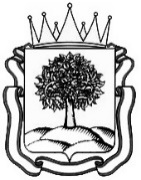 ПОСТАНОВЛЕНИЕПРАВИТЕЛЬСТВА ЛИПЕЦКОЙ ОБЛАСТИПОСТАНОВЛЕНИЕПРАВИТЕЛЬСТВА ЛИПЕЦКОЙ ОБЛАСТИПОСТАНОВЛЕНИЕПРАВИТЕЛЬСТВА ЛИПЕЦКОЙ ОБЛАСТИПОСТАНОВЛЕНИЕПРАВИТЕЛЬСТВА ЛИПЕЦКОЙ ОБЛАСТИ______________________________г. Липецк________________________Раздел II. Паспортгосударственной программы Липецкой области«Управление государственными финансами и государственным долгом Липецкой области»1. Основные положенияРаздел II. Паспортгосударственной программы Липецкой области«Управление государственными финансами и государственным долгом Липецкой области»1. Основные положенияТаблицаТаблицаКуратор государственной программыЗаместитель Губернатора Липецкой области - начальник управления финансов Липецкой областиОтветственный исполнитель государственной программыЗаместитель Губернатора Липецкой области - начальник управления финансов Липецкой областиСоисполнители государственной программыНачальник управления внутренней политики Липецкой областиПериод реализации государственной программы2024 - 2030 гг.Цели государственной программыЦель 1. Обеспечение долгосрочной сбалансированности и устойчивости бюджетной системы, повышение качества управления государственными финансами Липецкой областиОбъемы финансового обеспечения за весь период реализации 14 964 260 542,00 руб.Влияние на достижение национальных целей развитияЦифровая трансформация
- достижение "цифровой зрелости" ключевых отраслей экономики и социальной сферы, в том числе здравоохранения и образования, а также государственного управленияВлияние на достижение целей государственных программ Российской ФедерацииВлияние на достижение целей стратегии социально-экономического развития областиЛипецкая область – 2030 – регион успешной цифровой, управленческой и ESG трансформации, сфокусированной на потребностях экономики и социальной сферы
- в Липецкой области действует эффективная система государственных, государственно-частных и общественных институтов, обеспечивающая устойчивое развитие области
- переход к модели «Госуправление 3.0», ориентированной на человека, обеспечивающей устойчивый рост качества жизни населения Липецкой области и включенность граждан в процессы социально-экономических преобразований2. Показатели государственной программы Липецкой области2. Показатели государственной программы Липецкой области2. Показатели государственной программы Липецкой области2. Показатели государственной программы Липецкой области2. Показатели государственной программы Липецкой области2. Показатели государственной программы Липецкой области2. Показатели государственной программы Липецкой области2. Показатели государственной программы Липецкой области2. Показатели государственной программы Липецкой области2. Показатели государственной программы Липецкой области2. Показатели государственной программы Липецкой области2. Показатели государственной программы Липецкой области2. Показатели государственной программы Липецкой области2. Показатели государственной программы Липецкой области2. Показатели государственной программы Липецкой области2. Показатели государственной программы Липецкой области2. Показатели государственной программы Липецкой области2. Показатели государственной программы Липецкой области2. Показатели государственной программы Липецкой области2. Показатели государственной программы Липецкой областиТаблицаТаблицаТаблицаТаблицаТаблицаТаблицаТаблицаТаблицаТаблицаТаблицаТаблицаТаблицаТаблицаТаблицаТаблицаТаблицаТаблицаТаблицаТаблицаТаблицаN п/пНаименование показателяУровень показателяПризнак возрастания/ убыванияЕдиница измерения (по ОКЕИ)Базовое значениеБазовое значениеЗначения показателейЗначения показателейЗначения показателейЗначения показателейЗначения показателейЗначения показателейЗначения показателейДокументОтветственный за достижение показателяСвязь с показателями национальных целейСвязь с показателями СтратегииПризнак реализуется муниципальным образованиемИнформационная системаN п/пНаименование показателяУровень показателяПризнак возрастания/ убыванияЕдиница измерения (по ОКЕИ)значениегод2024202520262027202820292030ДокументОтветственный за достижение показателяСвязь с показателями национальных целейСвязь с показателями СтратегииПризнак реализуется муниципальным образованиемИнформационная система1234567891011121314151617181920Цель 1 государственной программы «Обеспечение долгосрочной сбалансированности и устойчивости бюджетной системы, повышение качества управления государственными финансами Липецкой области»Цель 1 государственной программы «Обеспечение долгосрочной сбалансированности и устойчивости бюджетной системы, повышение качества управления государственными финансами Липецкой области»Цель 1 государственной программы «Обеспечение долгосрочной сбалансированности и устойчивости бюджетной системы, повышение качества управления государственными финансами Липецкой области»Цель 1 государственной программы «Обеспечение долгосрочной сбалансированности и устойчивости бюджетной системы, повышение качества управления государственными финансами Липецкой области»Цель 1 государственной программы «Обеспечение долгосрочной сбалансированности и устойчивости бюджетной системы, повышение качества управления государственными финансами Липецкой области»Цель 1 государственной программы «Обеспечение долгосрочной сбалансированности и устойчивости бюджетной системы, повышение качества управления государственными финансами Липецкой области»Цель 1 государственной программы «Обеспечение долгосрочной сбалансированности и устойчивости бюджетной системы, повышение качества управления государственными финансами Липецкой области»Цель 1 государственной программы «Обеспечение долгосрочной сбалансированности и устойчивости бюджетной системы, повышение качества управления государственными финансами Липецкой области»Цель 1 государственной программы «Обеспечение долгосрочной сбалансированности и устойчивости бюджетной системы, повышение качества управления государственными финансами Липецкой области»Цель 1 государственной программы «Обеспечение долгосрочной сбалансированности и устойчивости бюджетной системы, повышение качества управления государственными финансами Липецкой области»Цель 1 государственной программы «Обеспечение долгосрочной сбалансированности и устойчивости бюджетной системы, повышение качества управления государственными финансами Липецкой области»Цель 1 государственной программы «Обеспечение долгосрочной сбалансированности и устойчивости бюджетной системы, повышение качества управления государственными финансами Липецкой области»Цель 1 государственной программы «Обеспечение долгосрочной сбалансированности и устойчивости бюджетной системы, повышение качества управления государственными финансами Липецкой области»Цель 1 государственной программы «Обеспечение долгосрочной сбалансированности и устойчивости бюджетной системы, повышение качества управления государственными финансами Липецкой области»Цель 1 государственной программы «Обеспечение долгосрочной сбалансированности и устойчивости бюджетной системы, повышение качества управления государственными финансами Липецкой области»Цель 1 государственной программы «Обеспечение долгосрочной сбалансированности и устойчивости бюджетной системы, повышение качества управления государственными финансами Липецкой области»Цель 1 государственной программы «Обеспечение долгосрочной сбалансированности и устойчивости бюджетной системы, повышение качества управления государственными финансами Липецкой области»Цель 1 государственной программы «Обеспечение долгосрочной сбалансированности и устойчивости бюджетной системы, повышение качества управления государственными финансами Липецкой области»Цель 1 государственной программы «Обеспечение долгосрочной сбалансированности и устойчивости бюджетной системы, повышение качества управления государственными финансами Липецкой области»Цель 1 государственной программы «Обеспечение долгосрочной сбалансированности и устойчивости бюджетной системы, повышение качества управления государственными финансами Липецкой области»1Показатель 1 Цели 1 «Отношение объема государственного долга к общему объему доходов областного бюджета без учета объема безвозмездных поступлений в отчетном финансовом году»СтратегияУбывающийНе более %18,3202231313131313131Указ Президента Российской Федерации от 21.07.2020 №474 «О национальных целях развития Российской Федерации на период до 2030 года»

Закон Липецкой области от 25.10.2022 №207-ОЗ «Стратегия социально-экономического развития Липецкой области на период до 2030 года»Управление финансов Липецкой областиДостижение "цифровой зрелости" ключевых отраслей экономики и социальной сферы, в том числе здравоохранения и образования, а также государственного управления

Отношение объема государственного долга Липецкой области по состоянию на 1 января года, следующего за отчетным, к общему годовому объему доходов (без учета безвозмездных поступлений) областного бюджета

Нет-2Показатель 2 Цели 1 «Отношение объема дефицита областного бюджета к общему годовому объему доходов областного бюджета без учета объема безвозмездных поступлений в отчетном финансовом году»СтратегияУбывающийМенее %0202210101010101010Указ Президента Российской Федерации от 21.07.2020 №474 «О национальных целях развития Российской Федерации на период до 2030 года»

Закон Липецкой области от 25.10.2022 №207-ОЗ «Стратегия социально-экономического развития Липецкой области на период до 2030 года»Управление финансов Липецкой областиДостижение "цифровой зрелости" ключевых отраслей экономики и социальной сферы, в том числе здравоохранения и образования, а также государственного управления

Отношение объема дефицита областного бюджета к общему годовому объему доходов областного бюджета без учета объема безвозмездных поступлений в отчетном финансовом году

Нет-3. Структура государственной программы Липецкой области3. Структура государственной программы Липецкой области3. Структура государственной программы Липецкой области3. Структура государственной программы Липецкой областиТаблицаТаблицаТаблицаТаблицаN п/пЗадачи структурного элементаКраткое описание ожидаемых эффектов от реализации задачи структурного элементаСвязь с показателями12341Ведомственный проект «Развитие механизма инициативного бюджетирования»
(Первый заместитель Губернатора Липецкой области)Ведомственный проект «Развитие механизма инициативного бюджетирования»
(Первый заместитель Губернатора Липецкой области)Ведомственный проект «Развитие механизма инициативного бюджетирования»
(Первый заместитель Губернатора Липецкой области)Ответственный за реализацию (Управление внутренней политики Липецкой области)Срок реализации (2024 - 2030 гг.)Срок реализации (2024 - 2030 гг.)1.1Задача 1. Реализация мероприятий, имеющих приоритетное значение для жителей Липецкой областиОбеспечение качественной среды жизни населенияОтношение объема дефицита областного бюджета к общему годовому объему доходов областного бюджета без учета объема безвозмездных поступлений в отчетном финансовом году2Комплекс процессных мероприятий «Обеспечение деятельности управления финансов Липецкой области и подведомственных учреждений»Комплекс процессных мероприятий «Обеспечение деятельности управления финансов Липецкой области и подведомственных учреждений»Комплекс процессных мероприятий «Обеспечение деятельности управления финансов Липецкой области и подведомственных учреждений»Ответственный за реализацию (Управление финансов Липецкой области)Срок реализации (2024 - 2030 гг.)Срок реализации (2024 - 2030 гг.)3Комплекс процессных мероприятий «Управление государственным долгом Липецкой области»Комплекс процессных мероприятий «Управление государственным долгом Липецкой области»Комплекс процессных мероприятий «Управление государственным долгом Липецкой области»Ответственный за реализацию (Управление финансов Липецкой области)Срок реализации (2024 - 2030 гг.)Срок реализации (2024 - 2030 гг.)3.1Задача 1. Проведение ответственной долговой политикиОтсутствие просроченной задолженности по долговым обязательствам Липецкой области и обслуживанию государственного долга Липецкой областиОтношение объема государственного долга к общему объему доходов областного бюджета без учета объема безвозмездных поступлений в отчетном финансовом году4Комплекс процессных мероприятий «Создание условий для эффективного и ответственного управления государственными и муниципальными финансами, повышения устойчивости бюджетов муниципальных образований»Комплекс процессных мероприятий «Создание условий для эффективного и ответственного управления государственными и муниципальными финансами, повышения устойчивости бюджетов муниципальных образований»Комплекс процессных мероприятий «Создание условий для эффективного и ответственного управления государственными и муниципальными финансами, повышения устойчивости бюджетов муниципальных образований»Ответственный за реализацию (Управление финансов Липецкой области)Срок реализации (2024 - 2030 гг.)Срок реализации (2024 - 2030 гг.)4.1Задача 1. Поддержание устойчивого исполнения бюджетов муниципальных образованийОтсутствие просроченной кредиторской задолженности по расходам местных бюджетовОтношение объема дефицита областного бюджета к общему годовому объему доходов областного бюджета без учета объема безвозмездных поступлений в отчетном финансовом году4.2Задача 2. Создание стимулов для увеличения налогового потенциала муниципальных районов, муниципальных округов и городских округов Липецкой областиУвеличение количества муниципальных образований, обеспечивших рост налоговых доходов в отчетном году к году предшествующему, в сопоставимых условияхОтношение объема дефицита областного бюджета к общему годовому объему доходов областного бюджета без учета объема безвозмездных поступлений в отчетном финансовом году4.3Задача 3. Повышение качества финансового менеджмента главных распорядителей бюджетных средствПовысилось качество финансового менеджмента главных распорядителей бюджетных средствОтношение объема дефицита областного бюджета к общему годовому объему доходов областного бюджета без учета объема безвозмездных поступлений в отчетном финансовом году4. Финансовое обеспечение государственной программы Липецкой области4. Финансовое обеспечение государственной программы Липецкой области4. Финансовое обеспечение государственной программы Липецкой области4. Финансовое обеспечение государственной программы Липецкой области4. Финансовое обеспечение государственной программы Липецкой области4. Финансовое обеспечение государственной программы Липецкой области4. Финансовое обеспечение государственной программы Липецкой области4. Финансовое обеспечение государственной программы Липецкой области4. Финансовое обеспечение государственной программы Липецкой областиТаблицаТаблицаТаблицаТаблицаТаблицаТаблицаТаблицаТаблицаТаблицаНаименование государственной программы, структурного элемента/источник финансового обеспеченияОбъем финансового обеспечения по годам реализации, рублейОбъем финансового обеспечения по годам реализации, рублейОбъем финансового обеспечения по годам реализации, рублейОбъем финансового обеспечения по годам реализации, рублейОбъем финансового обеспечения по годам реализации, рублейОбъем финансового обеспечения по годам реализации, рублейОбъем финансового обеспечения по годам реализации, рублейОбъем финансового обеспечения по годам реализации, рублейНаименование государственной программы, структурного элемента/источник финансового обеспечения2024202520262027202820292030Всего123456789Государственная программа (всего),в том числе:4 368 079 092,002 092 194 437,301 700 797 402,541 700 797 402,541 700 797 402,541 700 797 402,541 700 797 402,5414 964 260 542,00Региональный бюджет (всего)4 368 079 092,002 092 194 437,301 700 797 402,541 700 797 402,541 700 797 402,541 700 797 402,541 700 797 402,5414 964 260 542,00Ведомственный проект  «Развитие механизма инициативного бюджетирования», в том числе100 000 000,00100 000 000,00100 000 000,00100 000 000,00100 000 000,00100 000 000,00100 000 000,00700 000 000,00Региональный бюджет (всего)100 000 000,00100 000 000,00100 000 000,00100 000 000,00100 000 000,00100 000 000,00100 000 000,00700 000 000,00Комплекс процессных мероприятий «Обеспечение деятельности управления финансов Липецкой области и подведомственных учреждений», в том числе690 132 700,00759 334 300,00775 206 800,00775 206 800,00775 206 800,00775 206 800,00775 206 800,005 325 501 000,00Региональный бюджет (всего)690 132 700,00759 334 300,00775 206 800,00775 206 800,00775 206 800,00775 206 800,00775 206 800,005 325 501 000,00Комплекс процессных мероприятий «Управление государственным долгом Липецкой области», в том числе350 120 000,00270 080 000,00200 000 000,00200 000 000,00200 000 000,00200 000 000,00200 000 000,001 620 200 000,00Региональный бюджет (всего)350 120 000,00270 080 000,00200 000 000,00200 000 000,00200 000 000,00200 000 000,00200 000 000,001 620 200 000,00Комплекс процессных мероприятий «Создание условий для эффективного и ответственного управления государственными и муниципальными финансами, повышения устойчивости бюджетов муниципальных образований», в том числе3 227 826 392,00962 780 137,30625 590 602,54625 590 602,54625 590 602,54625 590 602,54625 590 602,547 318 559 542,00Региональный бюджет (всего)3 227 826 392,00962 780 137,30625 590 602,54625 590 602,54625 590 602,54625 590 602,54625 590 602,547 318 559 542,005. Методики расчетов показателей государственной программы Липецкой области, значения которых не утверждены методиками международных организаций, а также не определяются на основе данных государственного (федерального) статистического наблюдения5. Методики расчетов показателей государственной программы Липецкой области, значения которых не утверждены методиками международных организаций, а также не определяются на основе данных государственного (федерального) статистического наблюдения5. Методики расчетов показателей государственной программы Липецкой области, значения которых не утверждены методиками международных организаций, а также не определяются на основе данных государственного (федерального) статистического наблюдения5. Методики расчетов показателей государственной программы Липецкой области, значения которых не утверждены методиками международных организаций, а также не определяются на основе данных государственного (федерального) статистического наблюдения5. Методики расчетов показателей государственной программы Липецкой области, значения которых не утверждены методиками международных организаций, а также не определяются на основе данных государственного (федерального) статистического наблюдения5. Методики расчетов показателей государственной программы Липецкой области, значения которых не утверждены методиками международных организаций, а также не определяются на основе данных государственного (федерального) статистического наблюденияТаблицаТаблицаТаблицаТаблицаТаблицаТаблицаN п/пНаименование показателяЕдиница измеренияМетодика расчетаИсточник определения значенияСрок представления годовой отчетной информации123456П1 = ГД/(ДОБ-БП)*100;где:П1 - отношение объема государственного долга к общему объему доходов областного бюджета без учета объема безвозмездных поступлений в отчетном финансовом году;ГД - объем государственного долга Липецкой области по состоянию на 1 января года, следующего за отчетным финансовым годом;ДОБ - общий годовой объем доходов областного бюджета в отчетном финансовом году;БП - объем безвозмездных поступлений в отчетном финансовом году1Показатель 1 Цели 1 «Отношение объема государственного долга к общему объему доходов областного бюджета без учета объема безвозмездных поступлений в отчетном финансовом году»Не более %П1 = ГД/(ДОБ-БП)*100;где:П1 - отношение объема государственного долга к общему объему доходов областного бюджета без учета объема безвозмездных поступлений в отчетном финансовом году;ГД - объем государственного долга Липецкой области по состоянию на 1 января года, следующего за отчетным финансовым годом;ДОБ - общий годовой объем доходов областного бюджета в отчетном финансовом году;БП - объем безвозмездных поступлений в отчетном финансовом годуВедомственная отчетностьдо 1 марта года, следующего за отчетным2Показатель 2 Цели 1 «Отношение объема дефицита областного бюджета к общему годовому объему доходов областного бюджета без учета объема безвозмездных поступлений в отчетном финансовом году»Менее %П2=(Д-И)/(ДОБ-БП)*100;где:П2 - отношение объема дефицита областного бюджета к общему годовому объему доходов областного бюджета без учета объема безвозмездных поступлений в отчетном финансовом году;Д - дефицит областного бюджета в отчетном финансовом году;И - объем поступлений от продажи акций и иных форм участия в капитале, находящихся в областной собственности, а также бюджетных кредитов, предоставляемых из федерального бюджета областному бюджету на финансовое обеспечение реализации инфраструктурных проектов, и снижения остатков средств на счетах по учету средств областного бюджета, в том числе средств Резервного фонда Липецкой области, разницы между средствами, получаемыми от возврата средств с банковских депозитов, и средствами, размещаемыми на банковских депозитах и иные суммы, влияющие на размер дефицита, по основаниям, установленным бюджетным законодательством;ДОБ - общий годовой объем доходов областного бюджета в отчетном финансовом году;БП - объем безвозмездных поступлений в отчетном финансовом году.Если объем поступлений от продажи акций и иных форм участия в капитале, находящегося в областной собственности, а также бюджетных кредитов, предоставляемых из федерального бюджета областному бюджету на финансовое обеспечение реализации инфраструктурных проектов, и снижения остатков средств на счетах по учету средств областного бюджета, в том числе средств Резервного фонда Липецкой области, разницы между средствами, получаемыми от возврата средств с банковских депозитов, и средствами, размещаемыми на банковских депозитах и иные суммы, влияющие на размер дефицита, по основаниям, установленным бюджетным законодательством, превышает размер дефицита областного бюджета в отчетном финансовом году, то значение показателя принимается равным нулю.Ведомственная отчетностьдо 1 марта года, следующего за отчетным                                                                      Раздел III. ПАСПОРТведомственного проекта                                                                      Раздел III. ПАСПОРТведомственного проекта                                                                      Раздел III. ПАСПОРТведомственного проекта                                                                      Раздел III. ПАСПОРТведомственного проекта                                                                      Раздел III. ПАСПОРТведомственного проектаРазвитие механизма инициативного бюджетированияРазвитие механизма инициативного бюджетированияРазвитие механизма инициативного бюджетированияРазвитие механизма инициативного бюджетированияРазвитие механизма инициативного бюджетирования1. Основные положения1. Основные положения1. Основные положения1. Основные положения1. Основные положенияТаблицаТаблицаТаблицаТаблицаТаблицаГосударственная программа Липецкой областиУправление государственными финансами и государственным долгом Липецкой областиУправление государственными финансами и государственным долгом Липецкой областиУправление государственными финансами и государственным долгом Липецкой областиУправление государственными финансами и государственным долгом Липецкой областиКраткое наименование иного регионального (ведомственного) проектаРазвитие механизма инициативного бюджетированияСрокреализации проекта01.01.202431.12.2030Куратор проектаРябченко Александр НиколаевичПервый заместитель Губернатора Липецкой областиПервый заместитель Губернатора Липецкой областиПервый заместитель Губернатора Липецкой областиРуководитель проектаСмольянинов Александр ВладимировичПервый заместитель начальника управления внутренней политики Липецкой областиПервый заместитель начальника управления внутренней политики Липецкой областиПервый заместитель начальника управления внутренней политики Липецкой областиАдминистратор проектаДвуреченский Вячеслав АлександровичНачальник отделаНачальник отделаНачальник отделаЦелевые группы проекта2. Влияние на достижение показателей государственной программы 2. Влияние на достижение показателей государственной программы ТаблицаТаблица№ п/пПоказатели государственной программы, на достижение которых влияет проект1.Отношение объема дефицита областного бюджета к общему годовому объему доходов областного бюджета без учета объема безвозмездных поступлений в отчетном финансовом году3. Показатели проекта3. Показатели проекта3. Показатели проекта3. Показатели проекта3. Показатели проекта3. Показатели проекта3. Показатели проекта3. Показатели проекта3. Показатели проекта3. Показатели проекта3. Показатели проекта3. Показатели проекта3. Показатели проекта3. Показатели проектаТаблицаТаблицаТаблицаТаблицаТаблицаТаблицаТаблицаТаблицаТаблицаТаблицаТаблицаТаблицаТаблицаТаблица№ п/пПоказатели проектаУровень показателяЕдиница измерения(по ОКЕИ)Базовое значениеБазовое значениеПериод, годПериод, годПериод, годПериод, годПериод, годПериод, годПериод, годИнформационная система (источник данных)№ п/пПоказатели проектаУровень показателяЕдиница измерения(по ОКЕИ)значениегод2024202520262027202820292030Информационная система (источник данных)1Задача:  Реализация мероприятий, имеющих приоритетное значение для жителей Липецкой областиЗадача:  Реализация мероприятий, имеющих приоритетное значение для жителей Липецкой областиЗадача:  Реализация мероприятий, имеющих приоритетное значение для жителей Липецкой областиЗадача:  Реализация мероприятий, имеющих приоритетное значение для жителей Липецкой областиЗадача:  Реализация мероприятий, имеющих приоритетное значение для жителей Липецкой областиЗадача:  Реализация мероприятий, имеющих приоритетное значение для жителей Липецкой областиЗадача:  Реализация мероприятий, имеющих приоритетное значение для жителей Липецкой областиЗадача:  Реализация мероприятий, имеющих приоритетное значение для жителей Липецкой областиЗадача:  Реализация мероприятий, имеющих приоритетное значение для жителей Липецкой областиЗадача:  Реализация мероприятий, имеющих приоритетное значение для жителей Липецкой областиЗадача:  Реализация мероприятий, имеющих приоритетное значение для жителей Липецкой областиЗадача:  Реализация мероприятий, имеющих приоритетное значение для жителей Липецкой областиЗадача:  Реализация мероприятий, имеющих приоритетное значение для жителей Липецкой области1.1Доля населения, проживающего на территориях муниципальных образований Липецкой области, бюджеты которых получили поддержку на инициативные проекты из средств областного бюджета, от общей численности населения муниципальных образований Липецкой областиГП%0202210121315161820-4. Помесячный план достижения показателей проекта в 2024 году4. Помесячный план достижения показателей проекта в 2024 году4. Помесячный план достижения показателей проекта в 2024 году4. Помесячный план достижения показателей проекта в 2024 году4. Помесячный план достижения показателей проекта в 2024 году4. Помесячный план достижения показателей проекта в 2024 году4. Помесячный план достижения показателей проекта в 2024 году4. Помесячный план достижения показателей проекта в 2024 году4. Помесячный план достижения показателей проекта в 2024 году4. Помесячный план достижения показателей проекта в 2024 году4. Помесячный план достижения показателей проекта в 2024 году4. Помесячный план достижения показателей проекта в 2024 году4. Помесячный план достижения показателей проекта в 2024 году4. Помесячный план достижения показателей проекта в 2024 году4. Помесячный план достижения показателей проекта в 2024 годуТаблицаТаблицаТаблицаТаблицаТаблицаТаблицаТаблицаТаблицаТаблицаТаблицаТаблицаТаблицаТаблицаТаблицаТаблица№ п/пПоказатели проектаЕдиница измерения(по ОКЕИ)Плановые значения на конец месяцаПлановые значения на конец месяцаПлановые значения на конец месяцаПлановые значения на конец месяцаПлановые значения на конец месяцаПлановые значения на конец месяцаПлановые значения на конец месяцаПлановые значения на конец месяцаПлановые значения на конец месяцаПлановые значения на конец месяцаПлановые значения на конец месяцаНа конец года 2024№ п/пПоказатели проектаЕдиница измерения(по ОКЕИ)янв.фев.мар.апр.майиюньиюльавг.сен.окт.ноя.На конец года 20241.Задача: Реализация мероприятий, имеющих приоритетное значение для жителей Липецкой областиЗадача: Реализация мероприятий, имеющих приоритетное значение для жителей Липецкой областиЗадача: Реализация мероприятий, имеющих приоритетное значение для жителей Липецкой областиЗадача: Реализация мероприятий, имеющих приоритетное значение для жителей Липецкой областиЗадача: Реализация мероприятий, имеющих приоритетное значение для жителей Липецкой областиЗадача: Реализация мероприятий, имеющих приоритетное значение для жителей Липецкой областиЗадача: Реализация мероприятий, имеющих приоритетное значение для жителей Липецкой областиЗадача: Реализация мероприятий, имеющих приоритетное значение для жителей Липецкой областиЗадача: Реализация мероприятий, имеющих приоритетное значение для жителей Липецкой областиЗадача: Реализация мероприятий, имеющих приоритетное значение для жителей Липецкой областиЗадача: Реализация мероприятий, имеющих приоритетное значение для жителей Липецкой областиЗадача: Реализация мероприятий, имеющих приоритетное значение для жителей Липецкой областиЗадача: Реализация мероприятий, имеющих приоритетное значение для жителей Липецкой областиЗадача: Реализация мероприятий, имеющих приоритетное значение для жителей Липецкой области1.1.Доля населения, проживающего на территориях муниципальных образований Липецкой области, бюджеты которых получили поддержку на инициативные проекты из средств областного бюджета, от общей численности населения муниципальных образований Липецкой области%1010101010105. Мероприятия (результаты) проекта5. Мероприятия (результаты) проекта5. Мероприятия (результаты) проекта5. Мероприятия (результаты) проекта5. Мероприятия (результаты) проекта5. Мероприятия (результаты) проекта5. Мероприятия (результаты) проекта5. Мероприятия (результаты) проекта5. Мероприятия (результаты) проекта5. Мероприятия (результаты) проекта5. Мероприятия (результаты) проекта5. Мероприятия (результаты) проекта5. Мероприятия (результаты) проекта5. Мероприятия (результаты) проекта5. Мероприятия (результаты) проектаТаблицаТаблицаТаблицаТаблицаТаблицаТаблицаТаблицаТаблицаТаблицаТаблицаТаблицаТаблицаТаблицаТаблицаТаблица№ п/пНаименование мероприятия (результата) Единица измерения(по ОКЕИ)Базовое значение мероприятия (результата)Базовое значение мероприятия (результата)Значение мероприятия (результата) по годамЗначение мероприятия (результата) по годамЗначение мероприятия (результата) по годамЗначение мероприятия (результата) по годамЗначение мероприятия (результата) по годамЗначение мероприятия (результата) по годамЗначение мероприятия (результата) по годамТип мероприятия (результата)Признак реализации на местном уровнеСвязь с показателем проекта№ п/пНаименование мероприятия (результата) Единица измерения(по ОКЕИ)значениегод2024202520262027202820292030Тип мероприятия (результата)Признак реализации на местном уровнеСвязь с показателем проекта1Реализация мероприятий, имеющих приоритетное значение для жителей Липецкой областиРеализация мероприятий, имеющих приоритетное значение для жителей Липецкой областиРеализация мероприятий, имеющих приоритетное значение для жителей Липецкой областиРеализация мероприятий, имеющих приоритетное значение для жителей Липецкой областиРеализация мероприятий, имеющих приоритетное значение для жителей Липецкой областиРеализация мероприятий, имеющих приоритетное значение для жителей Липецкой областиРеализация мероприятий, имеющих приоритетное значение для жителей Липецкой областиРеализация мероприятий, имеющих приоритетное значение для жителей Липецкой областиРеализация мероприятий, имеющих приоритетное значение для жителей Липецкой областиРеализация мероприятий, имеющих приоритетное значение для жителей Липецкой областиРеализация мероприятий, имеющих приоритетное значение для жителей Липецкой областиРеализация мероприятий, имеющих приоритетное значение для жителей Липецкой областиРеализация мероприятий, имеющих приоритетное значение для жителей Липецкой областиРеализация мероприятий, имеющих приоритетное значение для жителей Липецкой области1.1Оказано содействие органам местного самоуправления муниципальных образований Липецкой области в решении вопросов местного значенияВеха020221111111Межбюджетные трансферты (субсидии, субвенции и иные межбюджетные трансферты) бюджетам муниципальных образованийНетДоля населения, проживающего на территориях муниципальных образований Липецкой области, бюджеты которых получили поддержку на инициативные проекты из средств областного бюджета, от общей численности населения муниципальных образований Липецкой области1.1.1Доля муниципальных образований Липецкой области, получивших поддержку на реализацию инициативных проектов из средств областного бюджета, от общего количества муниципальных образований Липецкой области%0202222262626272828---6. Финансовое обеспечение реализации проекта6. Финансовое обеспечение реализации проекта6. Финансовое обеспечение реализации проекта6. Финансовое обеспечение реализации проекта6. Финансовое обеспечение реализации проекта6. Финансовое обеспечение реализации проекта6. Финансовое обеспечение реализации проекта6. Финансовое обеспечение реализации проекта6. Финансовое обеспечение реализации проекта6. Финансовое обеспечение реализации проектаТаблицаТаблицаТаблицаТаблицаТаблицаТаблицаТаблицаТаблицаТаблицаТаблица№ п/пНаименование мероприятия (результата) и источники финансированияОбъем финансового обеспечения по годам реализацииОбъем финансового обеспечения по годам реализацииОбъем финансового обеспечения по годам реализацииОбъем финансового обеспечения по годам реализацииОбъем финансового обеспечения по годам реализацииОбъем финансового обеспечения по годам реализацииОбъем финансового обеспечения по годам реализацииВсего№ п/пНаименование мероприятия (результата) и источники финансирования2024202520262027202820292030Всего1Задача: Реализация мероприятий, имеющих приоритетное значение для жителей Липецкой областиЗадача: Реализация мероприятий, имеющих приоритетное значение для жителей Липецкой областиЗадача: Реализация мероприятий, имеющих приоритетное значение для жителей Липецкой областиЗадача: Реализация мероприятий, имеющих приоритетное значение для жителей Липецкой областиЗадача: Реализация мероприятий, имеющих приоритетное значение для жителей Липецкой областиЗадача: Реализация мероприятий, имеющих приоритетное значение для жителей Липецкой областиЗадача: Реализация мероприятий, имеющих приоритетное значение для жителей Липецкой областиЗадача: Реализация мероприятий, имеющих приоритетное значение для жителей Липецкой областиЗадача: Реализация мероприятий, имеющих приоритетное значение для жителей Липецкой области1.1.Оказано содействие органам местного самоуправления муниципальных образований Липецкой области в решении вопросов местного значения100 000 000,00100 000 000,00100 000 000,00100 000 000,00100 000 000,00100 000 000,00100 000 000,00700 000 000,001.1.1.Консолидированный региональный бюджет, всего100 000 000,00100 000 000,00100 000 000,00100 000 000,00100 000 000,00100 000 000,00100 000 000,00700 000 000,001.1.1.1.Региональный бюджет (всего)100 000 000,00100 000 000,00100 000 000,00100 000 000,00100 000 000,00100 000 000,00100 000 000,00700 000 000,001.1.1.1.2.межбюджетные трансферты местным бюджетам всего100 000 000,00100 000 000,00100 000 000,00100 000 000,00100 000 000,00100 000 000,00100 000 000,00700 000 000,001.1.1.2.Свод бюджетов муниципальных образований100 000 000,00100 000 000,00100 000 000,00100 000 000,00100 000 000,00100 000 000,00100 000 000,00700 000 000,00ИТОГО ПО РЕГИОНАЛЬНОМУ ПРОЕКТУ:ИТОГО ПО РЕГИОНАЛЬНОМУ ПРОЕКТУ:100 000 000,00100 000 000,00100 000 000,00100 000 000,00100 000 000,00100 000 000,00100 000 000,00700 000 000,00Консолидированный региональный бюджет, из нихКонсолидированный региональный бюджет, из них100 000 000,00100 000 000,00100 000 000,00100 000 000,00100 000 000,00100 000 000,00100 000 000,00700 000 000,00федеральные средства, поступившие в региональный бюджетфедеральные средства, поступившие в региональный бюджетмежбюджетные трансферты местным бюджетам всегомежбюджетные трансферты местным бюджетам всего100 000 000,00100 000 000,00100 000 000,00100 000 000,00100 000 000,00100 000 000,00100 000 000,00700 000 000,00Бюджеты территориальных государственных внебюджетных фондов (бюджеты ТФОМС)Бюджеты территориальных государственных внебюджетных фондов (бюджеты ТФОМС)Свод бюджетов муниципальных образованийСвод бюджетов муниципальных образований100 000 000,00100 000 000,00100 000 000,00100 000 000,00100 000 000,00100 000 000,00100 000 000,00700 000 000,00Бюджеты государственных внебюджетных фондов Российской Федерации, всегоБюджеты государственных внебюджетных фондов Российской Федерации, всегоВнебюджетные источники, всегоВнебюджетные источники, всего7. Помесячный план исполнения регионального бюджета в части бюджетных ассигнований, предусмотренныхна финансовое обеспечение реализации проекта в 2024 году7. Помесячный план исполнения регионального бюджета в части бюджетных ассигнований, предусмотренныхна финансовое обеспечение реализации проекта в 2024 году7. Помесячный план исполнения регионального бюджета в части бюджетных ассигнований, предусмотренныхна финансовое обеспечение реализации проекта в 2024 году7. Помесячный план исполнения регионального бюджета в части бюджетных ассигнований, предусмотренныхна финансовое обеспечение реализации проекта в 2024 году7. Помесячный план исполнения регионального бюджета в части бюджетных ассигнований, предусмотренныхна финансовое обеспечение реализации проекта в 2024 году7. Помесячный план исполнения регионального бюджета в части бюджетных ассигнований, предусмотренныхна финансовое обеспечение реализации проекта в 2024 году7. Помесячный план исполнения регионального бюджета в части бюджетных ассигнований, предусмотренныхна финансовое обеспечение реализации проекта в 2024 году7. Помесячный план исполнения регионального бюджета в части бюджетных ассигнований, предусмотренныхна финансовое обеспечение реализации проекта в 2024 году7. Помесячный план исполнения регионального бюджета в части бюджетных ассигнований, предусмотренныхна финансовое обеспечение реализации проекта в 2024 году7. Помесячный план исполнения регионального бюджета в части бюджетных ассигнований, предусмотренныхна финансовое обеспечение реализации проекта в 2024 году7. Помесячный план исполнения регионального бюджета в части бюджетных ассигнований, предусмотренныхна финансовое обеспечение реализации проекта в 2024 году7. Помесячный план исполнения регионального бюджета в части бюджетных ассигнований, предусмотренныхна финансовое обеспечение реализации проекта в 2024 году7. Помесячный план исполнения регионального бюджета в части бюджетных ассигнований, предусмотренныхна финансовое обеспечение реализации проекта в 2024 году7. Помесячный план исполнения регионального бюджета в части бюджетных ассигнований, предусмотренныхна финансовое обеспечение реализации проекта в 2024 годуТаблицаТаблицаТаблицаТаблицаТаблицаТаблицаТаблицаТаблицаТаблицаТаблицаТаблицаТаблицаТаблицаТаблица№ п/пНаименование задачи государственной программы мероприятия (результата)План исполнения нарастающим итогомПлан исполнения нарастающим итогомПлан исполнения нарастающим итогомПлан исполнения нарастающим итогомПлан исполнения нарастающим итогомПлан исполнения нарастающим итогомПлан исполнения нарастающим итогомПлан исполнения нарастающим итогомПлан исполнения нарастающим итогомПлан исполнения нарастающим итогомПлан исполнения нарастающим итогомВсего на конец 2024 года№ п/пНаименование задачи государственной программы мероприятия (результата)янв.фев.мар.апр.майиюньиюльавг.сен.окт.ноя.1.Реализация мероприятий, имеющих приоритетное значение для жителей Липецкой областиРеализация мероприятий, имеющих приоритетное значение для жителей Липецкой областиРеализация мероприятий, имеющих приоритетное значение для жителей Липецкой областиРеализация мероприятий, имеющих приоритетное значение для жителей Липецкой областиРеализация мероприятий, имеющих приоритетное значение для жителей Липецкой областиРеализация мероприятий, имеющих приоритетное значение для жителей Липецкой областиРеализация мероприятий, имеющих приоритетное значение для жителей Липецкой областиРеализация мероприятий, имеющих приоритетное значение для жителей Липецкой областиРеализация мероприятий, имеющих приоритетное значение для жителей Липецкой областиРеализация мероприятий, имеющих приоритетное значение для жителей Липецкой областиРеализация мероприятий, имеющих приоритетное значение для жителей Липецкой областиРеализация мероприятий, имеющих приоритетное значение для жителей Липецкой областиРеализация мероприятий, имеющих приоритетное значение для жителей Липецкой области1.1.Оказано содействие органам местного самоуправления муниципальных образований Липецкой области в решении вопросов местного значения100 000 000,00100 000 000,00100 000 000,00100 000 000,00100 000 000,00100 000 000,00ВСЕГО ПО ПРОЕКТУ:ВСЕГО ПО ПРОЕКТУ:100 000 000,00100 000 000,00100 000 000,00100 000 000,00100 000 000,00100 000 000,00Приложение 1к паспорту иного регионального (ведомственного) проекта(Развитие механизма инициативного бюджетирования)Приложение 1к паспорту иного регионального (ведомственного) проекта(Развитие механизма инициативного бюджетирования)Приложение 1к паспорту иного регионального (ведомственного) проекта(Развитие механизма инициативного бюджетирования)Приложение 1к паспорту иного регионального (ведомственного) проекта(Развитие механизма инициативного бюджетирования)Приложение 1к паспорту иного регионального (ведомственного) проекта(Развитие механизма инициативного бюджетирования)Приложение 1к паспорту иного регионального (ведомственного) проекта(Развитие механизма инициативного бюджетирования)Приложение 1к паспорту иного регионального (ведомственного) проекта(Развитие механизма инициативного бюджетирования)Приложение 1к паспорту иного регионального (ведомственного) проекта(Развитие механизма инициативного бюджетирования)Методика расчета дополнительных показателей иного регионального (ведомственного) проектаМетодика расчета дополнительных показателей иного регионального (ведомственного) проектаМетодика расчета дополнительных показателей иного регионального (ведомственного) проектаМетодика расчета дополнительных показателей иного регионального (ведомственного) проектаМетодика расчета дополнительных показателей иного регионального (ведомственного) проектаМетодика расчета дополнительных показателей иного регионального (ведомственного) проектаМетодика расчета дополнительных показателей иного регионального (ведомственного) проектаМетодика расчета дополнительных показателей иного регионального (ведомственного) проекта№п/пМетодика расчетаБазовые показателиИсточник данныхОтветственный за сбор данныхУровень агрегирования информацииСрок и периодичностьДополнительная информацияДоля населения, проживающего на территориях муниципальных образований Липецкой области, бюджеты которых получили поддержку на инициативные проекты из средств областного бюджета, от общей численности населения муниципальных образований Липецкой областиДоля населения, проживающего на территориях муниципальных образований Липецкой области, бюджеты которых получили поддержку на инициативные проекты из средств областного бюджета, от общей численности населения муниципальных образований Липецкой областиДоля населения, проживающего на территориях муниципальных образований Липецкой области, бюджеты которых получили поддержку на инициативные проекты из средств областного бюджета, от общей численности населения муниципальных образований Липецкой областиДоля населения, проживающего на территориях муниципальных образований Липецкой области, бюджеты которых получили поддержку на инициативные проекты из средств областного бюджета, от общей численности населения муниципальных образований Липецкой областиДоля населения, проживающего на территориях муниципальных образований Липецкой области, бюджеты которых получили поддержку на инициативные проекты из средств областного бюджета, от общей численности населения муниципальных образований Липецкой областиДоля населения, проживающего на территориях муниципальных образований Липецкой области, бюджеты которых получили поддержку на инициативные проекты из средств областного бюджета, от общей численности населения муниципальных образований Липецкой областиДоля населения, проживающего на территориях муниципальных образований Липецкой области, бюджеты которых получили поддержку на инициативные проекты из средств областного бюджета, от общей численности населения муниципальных образований Липецкой областиДоля населения, проживающего на территориях муниципальных образований Липецкой области, бюджеты которых получили поддержку на инициативные проекты из средств областного бюджета, от общей численности населения муниципальных образований Липецкой области1Определяется как доля населения, проживающего на территориях муниципальных образований Липецкой области, бюджеты которых получили поддержку на инициативные проекты из средств областного бюджета, от общей численности населения муниципальных образований Липецкой области0Ведомственная отчетность управления внутренней политики Липецкой областиУправление внутренней политики Липецкой областиЕжегодно, не позднее 1 мартаРаздел IV. Паспорткомплекса процессных мероприятий«Обеспечение деятельности управления финансов Липецкой области и подведомственных учреждений»1. Общие положенияРаздел IV. Паспорткомплекса процессных мероприятий«Обеспечение деятельности управления финансов Липецкой области и подведомственных учреждений»1. Общие положенияРаздел IV. Паспорткомплекса процессных мероприятий«Обеспечение деятельности управления финансов Липецкой области и подведомственных учреждений»1. Общие положенияРаздел IV. Паспорткомплекса процессных мероприятий«Обеспечение деятельности управления финансов Липецкой области и подведомственных учреждений»1. Общие положенияРаздел IV. Паспорткомплекса процессных мероприятий«Обеспечение деятельности управления финансов Липецкой области и подведомственных учреждений»1. Общие положенияРаздел IV. Паспорткомплекса процессных мероприятий«Обеспечение деятельности управления финансов Липецкой области и подведомственных учреждений»1. Общие положенияРаздел IV. Паспорткомплекса процессных мероприятий«Обеспечение деятельности управления финансов Липецкой области и подведомственных учреждений»1. Общие положенияРаздел IV. Паспорткомплекса процессных мероприятий«Обеспечение деятельности управления финансов Липецкой области и подведомственных учреждений»1. Общие положенияРаздел IV. Паспорткомплекса процессных мероприятий«Обеспечение деятельности управления финансов Липецкой области и подведомственных учреждений»1. Общие положенияРаздел IV. Паспорткомплекса процессных мероприятий«Обеспечение деятельности управления финансов Липецкой области и подведомственных учреждений»1. Общие положенияРаздел IV. Паспорткомплекса процессных мероприятий«Обеспечение деятельности управления финансов Липецкой области и подведомственных учреждений»1. Общие положенияРаздел IV. Паспорткомплекса процессных мероприятий«Обеспечение деятельности управления финансов Липецкой области и подведомственных учреждений»1. Общие положенияРаздел IV. Паспорткомплекса процессных мероприятий«Обеспечение деятельности управления финансов Липецкой области и подведомственных учреждений»1. Общие положенияРаздел IV. Паспорткомплекса процессных мероприятий«Обеспечение деятельности управления финансов Липецкой области и подведомственных учреждений»1. Общие положенияРаздел IV. Паспорткомплекса процессных мероприятий«Обеспечение деятельности управления финансов Липецкой области и подведомственных учреждений»1. Общие положенияТаблицаТаблицаТаблицаТаблицаТаблицаТаблицаТаблицаТаблицаТаблицаТаблицаТаблицаТаблицаТаблицаТаблицаТаблицаОтветственный исполнитель комплекса процессных мероприятийОтветственный исполнитель комплекса процессных мероприятийОтветственный исполнитель комплекса процессных мероприятийЗаместитель Губернатора Липецкой области - начальник управления финансов Липецкой областиЗаместитель Губернатора Липецкой области - начальник управления финансов Липецкой областиЗаместитель Губернатора Липецкой области - начальник управления финансов Липецкой областиЗаместитель Губернатора Липецкой области - начальник управления финансов Липецкой областиЗаместитель Губернатора Липецкой области - начальник управления финансов Липецкой областиЗаместитель Губернатора Липецкой области - начальник управления финансов Липецкой областиЗаместитель Губернатора Липецкой области - начальник управления финансов Липецкой областиЗаместитель Губернатора Липецкой области - начальник управления финансов Липецкой областиЗаместитель Губернатора Липецкой области - начальник управления финансов Липецкой областиЗаместитель Губернатора Липецкой области - начальник управления финансов Липецкой областиЗаместитель Губернатора Липецкой области - начальник управления финансов Липецкой областиЗаместитель Губернатора Липецкой области - начальник управления финансов Липецкой областиСоисполнители комплекса процессных мероприятийСоисполнители комплекса процессных мероприятийСоисполнители комплекса процессных мероприятийСвязь с государственной программойСвязь с государственной программойСвязь с государственной программойУправление государственными финансами и государственным долгом Липецкой областиУправление государственными финансами и государственным долгом Липецкой областиУправление государственными финансами и государственным долгом Липецкой областиУправление государственными финансами и государственным долгом Липецкой областиУправление государственными финансами и государственным долгом Липецкой областиУправление государственными финансами и государственным долгом Липецкой областиУправление государственными финансами и государственным долгом Липецкой областиУправление государственными финансами и государственным долгом Липецкой областиУправление государственными финансами и государственным долгом Липецкой областиУправление государственными финансами и государственным долгом Липецкой областиУправление государственными финансами и государственным долгом Липецкой областиУправление государственными финансами и государственным долгом Липецкой области2. Перечень основных мероприятий (результатов) комплекса процессных мероприятий2. Перечень основных мероприятий (результатов) комплекса процессных мероприятий2. Перечень основных мероприятий (результатов) комплекса процессных мероприятий2. Перечень основных мероприятий (результатов) комплекса процессных мероприятий2. Перечень основных мероприятий (результатов) комплекса процессных мероприятий2. Перечень основных мероприятий (результатов) комплекса процессных мероприятий2. Перечень основных мероприятий (результатов) комплекса процессных мероприятий2. Перечень основных мероприятий (результатов) комплекса процессных мероприятий2. Перечень основных мероприятий (результатов) комплекса процессных мероприятий2. Перечень основных мероприятий (результатов) комплекса процессных мероприятий2. Перечень основных мероприятий (результатов) комплекса процессных мероприятий2. Перечень основных мероприятий (результатов) комплекса процессных мероприятий2. Перечень основных мероприятий (результатов) комплекса процессных мероприятий2. Перечень основных мероприятий (результатов) комплекса процессных мероприятий2. Перечень основных мероприятий (результатов) комплекса процессных мероприятий2. Перечень основных мероприятий (результатов) комплекса процессных мероприятийТаблицаТаблицаТаблицаТаблицаТаблицаТаблицаТаблицаТаблицаТаблицаТаблицаТаблицаТаблицаТаблицаТаблицаТаблицаТаблицаN п/пНаименование основного мероприятия (результата)Ответственный исполнительОтветственный исполнительХарактеристикаЕдиница измерения (по ОКЕИ)Базовое значениеБазовое значениеЗначения основного мероприятия (результата) по годамЗначения основного мероприятия (результата) по годамЗначения основного мероприятия (результата) по годамЗначения основного мероприятия (результата) по годамЗначения основного мероприятия (результата) по годамЗначения основного мероприятия (результата) по годамЗначения основного мероприятия (результата) по годамЗначения основного мероприятия (результата) по годамN п/пНаименование основного мероприятия (результата)Ответственный исполнительОтветственный исполнительХарактеристикаЕдиница измерения (по ОКЕИ)значениегод2024202520262027202820292030203012334567891011121314141Основное мероприятие (результат) 1 «Обеспечена деятельность управления финансов Липецкой области»Управление финансов Липецкой областиУправление финансов Липецкой областиОбеспечена деятельность управления финансов Липецкой области в полном объеме%10020221001001001001001001001002Основное мероприятие (результат) 2 «Обеспечена деятельность подведомственных учреждений, осуществляющих функции бюджетного и бухгалтерского учета в секторе государственного управления»Управление финансов Липецкой областиУправление финансов Липецкой областиОбеспечена деятельность подведомственных учреждений, осуществляющих функции бюджетного и бухгалтерского учета в секторе государственного управления, в полном объеме%10020221001001001001001001001003Основное мероприятие (результат) 3 «Обеспечена деятельность подведомственного учреждения, осуществляющего централизованные закупки товаров, работ, услуг для обеспечения государственных нужд Липецкой области»Управление финансов Липецкой областиУправление финансов Липецкой областиОбеспечена деятельность подведомственного учреждения, осуществляющего централизованные закупки товаров, работ, услуг для обеспечения государственных нужд Липецкой области, в полном объеме%10020221001001001001001001001003. Финансовое обеспечение комплекса процессных мероприятий3. Финансовое обеспечение комплекса процессных мероприятий3. Финансовое обеспечение комплекса процессных мероприятий3. Финансовое обеспечение комплекса процессных мероприятий3. Финансовое обеспечение комплекса процессных мероприятий3. Финансовое обеспечение комплекса процессных мероприятий3. Финансовое обеспечение комплекса процессных мероприятий3. Финансовое обеспечение комплекса процессных мероприятий3. Финансовое обеспечение комплекса процессных мероприятийТаблицаТаблицаТаблицаТаблицаТаблицаТаблицаТаблицаТаблицаТаблицаНаименование мероприятия (результата)/источник финансового обеспеченияНаименование мероприятия (результата)/источник финансового обеспеченияОбъем финансового обеспечения по годам реализации, рублейОбъем финансового обеспечения по годам реализации, рублейОбъем финансового обеспечения по годам реализации, рублейОбъем финансового обеспечения по годам реализации, рублейОбъем финансового обеспечения по годам реализации, рублейОбъем финансового обеспечения по годам реализации, рублейОбъем финансового обеспечения по годам реализации, рублейОбъем финансового обеспечения по годам реализации, рублейНаименование мероприятия (результата)/источник финансового обеспеченияНаименование мероприятия (результата)/источник финансового обеспечения2024202520262027202820292030Всего1123456789Комплекс процессных мероприятий «Обеспечение деятельности управления финансов Липецкой области и подведомственных учреждений» (всего),в том числе:Комплекс процессных мероприятий «Обеспечение деятельности управления финансов Липецкой области и подведомственных учреждений» (всего),в том числе:690 132 700,00759 334 300,00775 206 800,00775 206 800,00775 206 800,00775 206 800,00775 206 800,005 325 501 000,00Региональный бюджет (всего)Региональный бюджет (всего)690 132 700,00759 334 300,00775 206 800,00775 206 800,00775 206 800,00775 206 800,00775 206 800,005 325 501 000,00Основное мероприятие (результат) 1 «Обеспечена деятельность управления финансов Липецкой области», всего, в том числе:Основное мероприятие (результат) 1 «Обеспечена деятельность управления финансов Липецкой области», всего, в том числе:119 724 900,00119 724 900,00119 724 900,00119 724 900,00119 724 900,00119 724 900,00119 724 900,00838 074 300,00Региональный бюджет (всего)Региональный бюджет (всего)119 724 900,00119 724 900,00119 724 900,00119 724 900,00119 724 900,00119 724 900,00119 724 900,00838 074 300,00Основное мероприятие (результат) 2 «Обеспечена деятельность подведомственных учреждений, осуществляющих функции бюджетного и бухгалтерского учета в секторе государственного управления», всего, в том числе:Основное мероприятие (результат) 2 «Обеспечена деятельность подведомственных учреждений, осуществляющих функции бюджетного и бухгалтерского учета в секторе государственного управления», всего, в том числе:540 640 431,00609 885 231,00625 757 731,00625 757 731,00625 757 731,00625 757 731,00625 757 731,004 279 314 317,00Региональный бюджет (всего)Региональный бюджет (всего)540 640 431,00609 885 231,00625 757 731,00625 757 731,00625 757 731,00625 757 731,00625 757 731,004 279 314 317,00Основное мероприятие (результат) 3 «Обеспечена деятельность подведомственного учреждения, осуществляющего централизованные закупки товаров, работ, услуг для обеспечения государственных нужд Липецкой области», всего, в том числе:Основное мероприятие (результат) 3 «Обеспечена деятельность подведомственного учреждения, осуществляющего централизованные закупки товаров, работ, услуг для обеспечения государственных нужд Липецкой области», всего, в том числе:29 767 369,0029 724 169,0029 724 169,0029 724 169,0029 724 169,0029 724 169,0029 724 169,00208 112 383,00Региональный бюджет (всего)Региональный бюджет (всего)29 767 369,0029 724 169,0029 724 169,0029 724 169,0029 724 169,0029 724 169,0029 724 169,00208 112 383,00Раздел V. Паспорткомплекса процессных мероприятий«Управление государственным долгом Липецкой области»1. Общие положенияРаздел V. Паспорткомплекса процессных мероприятий«Управление государственным долгом Липецкой области»1. Общие положенияТаблицаТаблицаОтветственный исполнитель комплекса процессных мероприятийЗаместитель Губернатора Липецкой области - начальник управления финансов Липецкой областиСоисполнители комплекса процессных мероприятийСвязь с государственной программойУправление государственными финансами и государственным долгом Липецкой области2. Показатели комплекса процессных мероприятий2. Показатели комплекса процессных мероприятий2. Показатели комплекса процессных мероприятий2. Показатели комплекса процессных мероприятий2. Показатели комплекса процессных мероприятий2. Показатели комплекса процессных мероприятий2. Показатели комплекса процессных мероприятий2. Показатели комплекса процессных мероприятий2. Показатели комплекса процессных мероприятий2. Показатели комплекса процессных мероприятий2. Показатели комплекса процессных мероприятий2. Показатели комплекса процессных мероприятий2. Показатели комплекса процессных мероприятий2. Показатели комплекса процессных мероприятий2. Показатели комплекса процессных мероприятий2. Показатели комплекса процессных мероприятийТаблицаТаблицаТаблицаТаблицаТаблицаТаблицаТаблицаТаблицаТаблицаТаблицаТаблицаТаблицаТаблицаТаблицаТаблицаТаблицаN п/пНаименование показателяПризнаквозрастания/убыванияУровеньсоответствиядекомпозированногопоказателяЕдиница измерения (по ОКЕИ)Базовое значениеБазовое значениеЗначение показателей по годамЗначение показателей по годамЗначение показателей по годамЗначение показателей по годамЗначение показателей по годамЗначение показателей по годамЗначение показателей по годамОтветственный за достижение показателяИнформационная системаN п/пНаименование показателяПризнаквозрастания/убыванияУровеньсоответствиядекомпозированногопоказателяЕдиница измерения (по ОКЕИ)значениегод2024202520262027202820292030Ответственный за достижение показателяИнформационная система123456789101112131415161Задача 1 «Проведение ответственной долговой политики»Задача 1 «Проведение ответственной долговой политики»Задача 1 «Проведение ответственной долговой политики»Задача 1 «Проведение ответственной долговой политики»Задача 1 «Проведение ответственной долговой политики»Задача 1 «Проведение ответственной долговой политики»Задача 1 «Проведение ответственной долговой политики»Задача 1 «Проведение ответственной долговой политики»Задача 1 «Проведение ответственной долговой политики»Задача 1 «Проведение ответственной долговой политики»Задача 1 «Проведение ответственной долговой политики»Задача 1 «Проведение ответственной долговой политики»Задача 1 «Проведение ответственной долговой политики»Задача 1 «Проведение ответственной долговой политики»Задача 1 «Проведение ответственной долговой политики»1.1Показатель 1 Задачи 1 «Отношение объема расходов на обслуживание государственного долга к объему расходов областного бюджета без учета субвенций, предоставляемых из федерального бюджета в отчетном финансовом году»УбывающийГПНе более %0,3720225555555Управление финансов Липецкой области-3. Перечень основных мероприятий (результатов) комплекса процессных мероприятий3. Перечень основных мероприятий (результатов) комплекса процессных мероприятий3. Перечень основных мероприятий (результатов) комплекса процессных мероприятий3. Перечень основных мероприятий (результатов) комплекса процессных мероприятий3. Перечень основных мероприятий (результатов) комплекса процессных мероприятий3. Перечень основных мероприятий (результатов) комплекса процессных мероприятий3. Перечень основных мероприятий (результатов) комплекса процессных мероприятий3. Перечень основных мероприятий (результатов) комплекса процессных мероприятий3. Перечень основных мероприятий (результатов) комплекса процессных мероприятий3. Перечень основных мероприятий (результатов) комплекса процессных мероприятий3. Перечень основных мероприятий (результатов) комплекса процессных мероприятий3. Перечень основных мероприятий (результатов) комплекса процессных мероприятий3. Перечень основных мероприятий (результатов) комплекса процессных мероприятий3. Перечень основных мероприятий (результатов) комплекса процессных мероприятийТаблицаТаблицаТаблицаТаблицаТаблицаТаблицаТаблицаТаблицаТаблицаТаблицаТаблицаТаблицаТаблицаТаблицаN п/пНаименование основного мероприятия (результата)Ответственный исполнительХарактеристикаЕдиница измерения (по ОКЕИ)Базовое значениеБазовое значениеЗначения основного мероприятия (результата) по годамЗначения основного мероприятия (результата) по годамЗначения основного мероприятия (результата) по годамЗначения основного мероприятия (результата) по годамЗначения основного мероприятия (результата) по годамЗначения основного мероприятия (результата) по годамЗначения основного мероприятия (результата) по годамN п/пНаименование основного мероприятия (результата)Ответственный исполнительХарактеристикаЕдиница измерения (по ОКЕИ)значениегод20242025202620272028202920301234567891011121314Задача 1 «Проведение ответственной долговой политики»Задача 1 «Проведение ответственной долговой политики»Задача 1 «Проведение ответственной долговой политики»Задача 1 «Проведение ответственной долговой политики»Задача 1 «Проведение ответственной долговой политики»Задача 1 «Проведение ответственной долговой политики»Задача 1 «Проведение ответственной долговой политики»Задача 1 «Проведение ответственной долговой политики»Задача 1 «Проведение ответственной долговой политики»Задача 1 «Проведение ответственной долговой политики»Задача 1 «Проведение ответственной долговой политики»Задача 1 «Проведение ответственной долговой политики»Задача 1 «Проведение ответственной долговой политики»1Основное мероприятие (результат) 1 «Обеспечение своевременности и полноты исполнения долговых обязательств Липецкой области, обслуживание государственного долга Липецкой области и выполнение других обязательств Липецкой области по выплате агентских комиссий и вознаграждений»Управление финансов Липецкой областиОбъем просроченной задолженности по долговым обязательствам Липецкой области и обслуживанию государственного долга Липецкой областиРуб.0202200000004. Финансовое обеспечение комплекса процессных мероприятий4. Финансовое обеспечение комплекса процессных мероприятий4. Финансовое обеспечение комплекса процессных мероприятий4. Финансовое обеспечение комплекса процессных мероприятий4. Финансовое обеспечение комплекса процессных мероприятий4. Финансовое обеспечение комплекса процессных мероприятий4. Финансовое обеспечение комплекса процессных мероприятий4. Финансовое обеспечение комплекса процессных мероприятий4. Финансовое обеспечение комплекса процессных мероприятийТаблицаТаблицаТаблицаТаблицаТаблицаТаблицаТаблицаТаблицаТаблицаНаименование мероприятия (результата)/источник финансового обеспеченияНаименование мероприятия (результата)/источник финансового обеспеченияОбъем финансового обеспечения по годам реализации, рублейОбъем финансового обеспечения по годам реализации, рублейОбъем финансового обеспечения по годам реализации, рублейОбъем финансового обеспечения по годам реализации, рублейОбъем финансового обеспечения по годам реализации, рублейОбъем финансового обеспечения по годам реализации, рублейОбъем финансового обеспечения по годам реализации, рублейОбъем финансового обеспечения по годам реализации, рублейНаименование мероприятия (результата)/источник финансового обеспеченияНаименование мероприятия (результата)/источник финансового обеспечения2024202520262027202820292030Всего1123456789Комплекс процессных мероприятий «Управление государственным долгом Липецкой области» (всего),в том числе:Комплекс процессных мероприятий «Управление государственным долгом Липецкой области» (всего),в том числе:350 120 000,00270 080 000,00200 000 000,00200 000 000,00200 000 000,00200 000 000,00200 000 000,001 620 200 000,00Региональный бюджет (всего)Региональный бюджет (всего)350 120 000,00270 080 000,00200 000 000,00200 000 000,00200 000 000,00200 000 000,00200 000 000,001 620 200 000,00Основное мероприятие (результат) 1 «Обеспечение своевременности и полноты исполнения долговых обязательств Липецкой области, обслуживание государственного долга Липецкой области и выполнение других обязательств Липецкой области по выплате агентских комиссий и вознаграждений», всего, в том числе:Основное мероприятие (результат) 1 «Обеспечение своевременности и полноты исполнения долговых обязательств Липецкой области, обслуживание государственного долга Липецкой области и выполнение других обязательств Липецкой области по выплате агентских комиссий и вознаграждений», всего, в том числе:350 120 000,00270 080 000,00200 000 000,00200 000 000,00200 000 000,00200 000 000,00200 000 000,001 620 200 000,00Региональный бюджет (всего)Региональный бюджет (всего)350 120 000,00270 080 000,00200 000 000,00200 000 000,00200 000 000,00200 000 000,00200 000 000,001 620 200 000,005. Методики расчетов показателей комплекса процессных мероприятий, значения которых не утверждены методиками международных организаций, а также не определяются на основе данных государственного (федерального) статистического наблюдения5. Методики расчетов показателей комплекса процессных мероприятий, значения которых не утверждены методиками международных организаций, а также не определяются на основе данных государственного (федерального) статистического наблюдения5. Методики расчетов показателей комплекса процессных мероприятий, значения которых не утверждены методиками международных организаций, а также не определяются на основе данных государственного (федерального) статистического наблюдения5. Методики расчетов показателей комплекса процессных мероприятий, значения которых не утверждены методиками международных организаций, а также не определяются на основе данных государственного (федерального) статистического наблюдения5. Методики расчетов показателей комплекса процессных мероприятий, значения которых не утверждены методиками международных организаций, а также не определяются на основе данных государственного (федерального) статистического наблюдения5. Методики расчетов показателей комплекса процессных мероприятий, значения которых не утверждены методиками международных организаций, а также не определяются на основе данных государственного (федерального) статистического наблюденияТаблицаТаблицаТаблицаТаблицаТаблицаТаблицап/пНаименование показателяЕдиница измеренияМетодика расчетаИсточник определения значенияСрок представления годовой отчетной информации123456П2 = РО/РОБ*100где:П2 - отношение объема расходов на обслуживание государственного долга к объему расходов областного бюджета без учета субвенций, предоставляемых из федерального бюджета в отчетном финансовом году;РО - объем расходов на обслуживание государственного долга Липецкой области в отчетном финансовом году;РОБ - объем расходов областного бюджета (без учета объема расходов, осуществляемых за счет субвенций, предоставляемых из федерального бюджета) в отчетном финансовом году1Показатель 1 Задачи 1 «Отношение объема расходов на обслуживание государственного долга к объему расходов областного бюджета без учета субвенций, предоставляемых из федерального бюджета в отчетном финансовом году»Не более %П2 = РО/РОБ*100где:П2 - отношение объема расходов на обслуживание государственного долга к объему расходов областного бюджета без учета субвенций, предоставляемых из федерального бюджета в отчетном финансовом году;РО - объем расходов на обслуживание государственного долга Липецкой области в отчетном финансовом году;РОБ - объем расходов областного бюджета (без учета объема расходов, осуществляемых за счет субвенций, предоставляемых из федерального бюджета) в отчетном финансовом годуВедомственная отчетностьдо 1 марта года, следующего за отчетнымРаздел VI. Паспорткомплекса процессных мероприятий«Создание условий для эффективного и ответственного управления государственными и муниципальными финансами, повышения устойчивости бюджетов муниципальных образований»1. Общие положенияРаздел VI. Паспорткомплекса процессных мероприятий«Создание условий для эффективного и ответственного управления государственными и муниципальными финансами, повышения устойчивости бюджетов муниципальных образований»1. Общие положенияТаблицаТаблицаОтветственный исполнитель комплекса процессных мероприятийЗаместитель Губернатора Липецкой области - начальник управления финансов Липецкой областиСоисполнители комплекса процессных мероприятийСвязь с государственной программойУправление государственными финансами и государственным долгом Липецкой области2. Показатели комплекса процессных мероприятий2. Показатели комплекса процессных мероприятий2. Показатели комплекса процессных мероприятий2. Показатели комплекса процессных мероприятий2. Показатели комплекса процессных мероприятий2. Показатели комплекса процессных мероприятий2. Показатели комплекса процессных мероприятий2. Показатели комплекса процессных мероприятий2. Показатели комплекса процессных мероприятий2. Показатели комплекса процессных мероприятий2. Показатели комплекса процессных мероприятий2. Показатели комплекса процессных мероприятий2. Показатели комплекса процессных мероприятий2. Показатели комплекса процессных мероприятий2. Показатели комплекса процессных мероприятий2. Показатели комплекса процессных мероприятийТаблицаТаблицаТаблицаТаблицаТаблицаТаблицаТаблицаТаблицаТаблицаТаблицаТаблицаТаблицаТаблицаТаблицаТаблицаТаблицаN п/пНаименование показателяПризнаквозрастания/убыванияУровеньсоответствиядекомпозированногопоказателяЕдиница измерения (по ОКЕИ)Базовое значениеБазовое значениеЗначение показателей по годамЗначение показателей по годамЗначение показателей по годамЗначение показателей по годамЗначение показателей по годамЗначение показателей по годамЗначение показателей по годамОтветственный за достижение показателяИнформационная системаN п/пНаименование показателяПризнаквозрастания/убыванияУровеньсоответствиядекомпозированногопоказателяЕдиница измерения (по ОКЕИ)значениегод2024202520262027202820292030Ответственный за достижение показателяИнформационная система123456789101112131415161Задача 1 «Поддержание устойчивого исполнения бюджетов муниципальных образований»Задача 1 «Поддержание устойчивого исполнения бюджетов муниципальных образований»Задача 1 «Поддержание устойчивого исполнения бюджетов муниципальных образований»Задача 1 «Поддержание устойчивого исполнения бюджетов муниципальных образований»Задача 1 «Поддержание устойчивого исполнения бюджетов муниципальных образований»Задача 1 «Поддержание устойчивого исполнения бюджетов муниципальных образований»Задача 1 «Поддержание устойчивого исполнения бюджетов муниципальных образований»Задача 1 «Поддержание устойчивого исполнения бюджетов муниципальных образований»Задача 1 «Поддержание устойчивого исполнения бюджетов муниципальных образований»Задача 1 «Поддержание устойчивого исполнения бюджетов муниципальных образований»Задача 1 «Поддержание устойчивого исполнения бюджетов муниципальных образований»Задача 1 «Поддержание устойчивого исполнения бюджетов муниципальных образований»Задача 1 «Поддержание устойчивого исполнения бюджетов муниципальных образований»Задача 1 «Поддержание устойчивого исполнения бюджетов муниципальных образований»Задача 1 «Поддержание устойчивого исполнения бюджетов муниципальных образований»1.1Показатель 1 Задачи 1 «Доля просроченной кредиторской задолженности к общему объему расходов местных бюджетов»УбывающийГП%020220000000Управление финансов Липецкой области-2Задача 2 «Создание стимулов для увеличения налогового потенциала муниципальных районов, муниципальных округов и городских округов Липецкой области»Задача 2 «Создание стимулов для увеличения налогового потенциала муниципальных районов, муниципальных округов и городских округов Липецкой области»Задача 2 «Создание стимулов для увеличения налогового потенциала муниципальных районов, муниципальных округов и городских округов Липецкой области»Задача 2 «Создание стимулов для увеличения налогового потенциала муниципальных районов, муниципальных округов и городских округов Липецкой области»Задача 2 «Создание стимулов для увеличения налогового потенциала муниципальных районов, муниципальных округов и городских округов Липецкой области»Задача 2 «Создание стимулов для увеличения налогового потенциала муниципальных районов, муниципальных округов и городских округов Липецкой области»Задача 2 «Создание стимулов для увеличения налогового потенциала муниципальных районов, муниципальных округов и городских округов Липецкой области»Задача 2 «Создание стимулов для увеличения налогового потенциала муниципальных районов, муниципальных округов и городских округов Липецкой области»Задача 2 «Создание стимулов для увеличения налогового потенциала муниципальных районов, муниципальных округов и городских округов Липецкой области»Задача 2 «Создание стимулов для увеличения налогового потенциала муниципальных районов, муниципальных округов и городских округов Липецкой области»Задача 2 «Создание стимулов для увеличения налогового потенциала муниципальных районов, муниципальных округов и городских округов Липецкой области»Задача 2 «Создание стимулов для увеличения налогового потенциала муниципальных районов, муниципальных округов и городских округов Липецкой области»Задача 2 «Создание стимулов для увеличения налогового потенциала муниципальных районов, муниципальных округов и городских округов Липецкой области»Задача 2 «Создание стимулов для увеличения налогового потенциала муниципальных районов, муниципальных округов и городских округов Липецкой области»Задача 2 «Создание стимулов для увеличения налогового потенциала муниципальных районов, муниципальных округов и городских округов Липецкой области»2.1Показатель 1 Задачи 2 «Доля муниципальных образований (муниципальных районов, муниципальных округов, городских округов), обеспечивших рост налоговых доходов в отчетном году к году предшествующему, в сопоставимых условиях»ВозрастающийГП%90202290909595959595Управление финансов Липецкой области-3Задача 3 «Повышение качества финансового менеджмента главных распорядителей бюджетных средств»Задача 3 «Повышение качества финансового менеджмента главных распорядителей бюджетных средств»Задача 3 «Повышение качества финансового менеджмента главных распорядителей бюджетных средств»Задача 3 «Повышение качества финансового менеджмента главных распорядителей бюджетных средств»Задача 3 «Повышение качества финансового менеджмента главных распорядителей бюджетных средств»Задача 3 «Повышение качества финансового менеджмента главных распорядителей бюджетных средств»Задача 3 «Повышение качества финансового менеджмента главных распорядителей бюджетных средств»Задача 3 «Повышение качества финансового менеджмента главных распорядителей бюджетных средств»Задача 3 «Повышение качества финансового менеджмента главных распорядителей бюджетных средств»Задача 3 «Повышение качества финансового менеджмента главных распорядителей бюджетных средств»Задача 3 «Повышение качества финансового менеджмента главных распорядителей бюджетных средств»Задача 3 «Повышение качества финансового менеджмента главных распорядителей бюджетных средств»Задача 3 «Повышение качества финансового менеджмента главных распорядителей бюджетных средств»Задача 3 «Повышение качества финансового менеджмента главных распорядителей бюджетных средств»Задача 3 «Повышение качества финансового менеджмента главных распорядителей бюджетных средств»3.1Показатель 1 Задачи 3 «Средний уровень качества финансового менеджмента главных распорядителей средств областного бюджета»ВозрастающийИОГВБалл3,920223,93,93,93,93,93,93,9Управление финансов Липецкой области-3. Перечень основных мероприятий (результатов) комплекса процессных мероприятий3. Перечень основных мероприятий (результатов) комплекса процессных мероприятий3. Перечень основных мероприятий (результатов) комплекса процессных мероприятий3. Перечень основных мероприятий (результатов) комплекса процессных мероприятий3. Перечень основных мероприятий (результатов) комплекса процессных мероприятий3. Перечень основных мероприятий (результатов) комплекса процессных мероприятий3. Перечень основных мероприятий (результатов) комплекса процессных мероприятий3. Перечень основных мероприятий (результатов) комплекса процессных мероприятий3. Перечень основных мероприятий (результатов) комплекса процессных мероприятий3. Перечень основных мероприятий (результатов) комплекса процессных мероприятий3. Перечень основных мероприятий (результатов) комплекса процессных мероприятий3. Перечень основных мероприятий (результатов) комплекса процессных мероприятий3. Перечень основных мероприятий (результатов) комплекса процессных мероприятий3. Перечень основных мероприятий (результатов) комплекса процессных мероприятийТаблицаТаблицаТаблицаТаблицаТаблицаТаблицаТаблицаТаблицаТаблицаТаблицаТаблицаТаблицаТаблицаТаблицаN п/пНаименование основного мероприятия (результата)Ответственный исполнительХарактеристикаЕдиница измерения (по ОКЕИ)Базовое значениеБазовое значениеЗначения основного мероприятия (результата) по годамЗначения основного мероприятия (результата) по годамЗначения основного мероприятия (результата) по годамЗначения основного мероприятия (результата) по годамЗначения основного мероприятия (результата) по годамЗначения основного мероприятия (результата) по годамЗначения основного мероприятия (результата) по годамN п/пНаименование основного мероприятия (результата)Ответственный исполнительХарактеристикаЕдиница измерения (по ОКЕИ)значениегод20242025202620272028202920301234567891011121314Задача 1 «Поддержание устойчивого исполнения бюджетов муниципальных образований»Задача 1 «Поддержание устойчивого исполнения бюджетов муниципальных образований»Задача 1 «Поддержание устойчивого исполнения бюджетов муниципальных образований»Задача 1 «Поддержание устойчивого исполнения бюджетов муниципальных образований»Задача 1 «Поддержание устойчивого исполнения бюджетов муниципальных образований»Задача 1 «Поддержание устойчивого исполнения бюджетов муниципальных образований»Задача 1 «Поддержание устойчивого исполнения бюджетов муниципальных образований»Задача 1 «Поддержание устойчивого исполнения бюджетов муниципальных образований»Задача 1 «Поддержание устойчивого исполнения бюджетов муниципальных образований»Задача 1 «Поддержание устойчивого исполнения бюджетов муниципальных образований»Задача 1 «Поддержание устойчивого исполнения бюджетов муниципальных образований»Задача 1 «Поддержание устойчивого исполнения бюджетов муниципальных образований»Задача 1 «Поддержание устойчивого исполнения бюджетов муниципальных образований»1Основное мероприятие (результат) 1 «Обеспечены выравнивание бюджетной обеспеченности и сбалансированность местных бюджетов»Управление финансов Липецкой областиПредоставлены дотации на выравнивание бюджетной обеспеченности и на поддержку мер по обеспечению сбалансированности местных бюджетов в полном объемеУсл. ед120221111111Задача 2 «Создание стимулов для увеличения налогового потенциала муниципальных районов, муниципальных округов и городских округов Липецкой области»Задача 2 «Создание стимулов для увеличения налогового потенциала муниципальных районов, муниципальных округов и городских округов Липецкой области»Задача 2 «Создание стимулов для увеличения налогового потенциала муниципальных районов, муниципальных округов и городских округов Липецкой области»Задача 2 «Создание стимулов для увеличения налогового потенциала муниципальных районов, муниципальных округов и городских округов Липецкой области»Задача 2 «Создание стимулов для увеличения налогового потенциала муниципальных районов, муниципальных округов и городских округов Липецкой области»Задача 2 «Создание стимулов для увеличения налогового потенциала муниципальных районов, муниципальных округов и городских округов Липецкой области»Задача 2 «Создание стимулов для увеличения налогового потенциала муниципальных районов, муниципальных округов и городских округов Липецкой области»Задача 2 «Создание стимулов для увеличения налогового потенциала муниципальных районов, муниципальных округов и городских округов Липецкой области»Задача 2 «Создание стимулов для увеличения налогового потенциала муниципальных районов, муниципальных округов и городских округов Липецкой области»Задача 2 «Создание стимулов для увеличения налогового потенциала муниципальных районов, муниципальных округов и городских округов Липецкой области»Задача 2 «Создание стимулов для увеличения налогового потенциала муниципальных районов, муниципальных округов и городских округов Липецкой области»Задача 2 «Создание стимулов для увеличения налогового потенциала муниципальных районов, муниципальных округов и городских округов Липецкой области»Задача 2 «Создание стимулов для увеличения налогового потенциала муниципальных районов, муниципальных округов и городских округов Липецкой области»2Основное мероприятие (результат) 2 «Обеспечено стимулирование муниципальных образований Липецкой области по результатам проведения оценки их деятельности»Управление финансов Липецкой областиОбеспечено стимулирование муниципальных образований Липецкой области в целях поощрения достижения наилучших значений показателей в полном объемеУсл. ед120221111111Задача 3 «Повышение качества финансового менеджмента главных распорядителей бюджетных средств»Задача 3 «Повышение качества финансового менеджмента главных распорядителей бюджетных средств»Задача 3 «Повышение качества финансового менеджмента главных распорядителей бюджетных средств»Задача 3 «Повышение качества финансового менеджмента главных распорядителей бюджетных средств»Задача 3 «Повышение качества финансового менеджмента главных распорядителей бюджетных средств»Задача 3 «Повышение качества финансового менеджмента главных распорядителей бюджетных средств»Задача 3 «Повышение качества финансового менеджмента главных распорядителей бюджетных средств»Задача 3 «Повышение качества финансового менеджмента главных распорядителей бюджетных средств»Задача 3 «Повышение качества финансового менеджмента главных распорядителей бюджетных средств»Задача 3 «Повышение качества финансового менеджмента главных распорядителей бюджетных средств»Задача 3 «Повышение качества финансового менеджмента главных распорядителей бюджетных средств»Задача 3 «Повышение качества финансового менеджмента главных распорядителей бюджетных средств»Задача 3 «Повышение качества финансового менеджмента главных распорядителей бюджетных средств»3Основное мероприятие (результат) 3 «Обеспечено стимулирование главных распорядителей бюджетных средств по результатам оценки качества финансового менеджмента»Управление финансов Липецкой областиОбеспечено стимулирование главных распорядителей бюджетных средств по результатам оценки качества финансового менеджмента в полном объемеУсл. ед1202211111114. Финансовое обеспечение комплекса процессных мероприятий4. Финансовое обеспечение комплекса процессных мероприятий4. Финансовое обеспечение комплекса процессных мероприятий4. Финансовое обеспечение комплекса процессных мероприятий4. Финансовое обеспечение комплекса процессных мероприятий4. Финансовое обеспечение комплекса процессных мероприятий4. Финансовое обеспечение комплекса процессных мероприятий4. Финансовое обеспечение комплекса процессных мероприятий4. Финансовое обеспечение комплекса процессных мероприятийТаблицаТаблицаТаблицаТаблицаТаблицаТаблицаТаблицаТаблицаТаблицаНаименование мероприятия (результата)/источник финансового обеспеченияНаименование мероприятия (результата)/источник финансового обеспеченияОбъем финансового обеспечения по годам реализации, рублейОбъем финансового обеспечения по годам реализации, рублейОбъем финансового обеспечения по годам реализации, рублейОбъем финансового обеспечения по годам реализации, рублейОбъем финансового обеспечения по годам реализации, рублейОбъем финансового обеспечения по годам реализации, рублейОбъем финансового обеспечения по годам реализации, рублейОбъем финансового обеспечения по годам реализации, рублейНаименование мероприятия (результата)/источник финансового обеспеченияНаименование мероприятия (результата)/источник финансового обеспечения2024202520262027202820292030Всего1123456789Комплекс процессных мероприятий «Создание условий для эффективного и ответственного управления государственными и муниципальными финансами, повышения устойчивости бюджетов муниципальных образований» (всего),в том числе:Комплекс процессных мероприятий «Создание условий для эффективного и ответственного управления государственными и муниципальными финансами, повышения устойчивости бюджетов муниципальных образований» (всего),в том числе:3 227 826 392,00962 780 137,30625 590 602,54625 590 602,54625 590 602,54625 590 602,54625 590 602,547 318 559 542,00Региональный бюджет (всего), из них:Региональный бюджет (всего), из них:3 227 826 392,00962 780 137,30625 590 602,54625 590 602,54625 590 602,54625 590 602,54625 590 602,547 318 559 542,00Основное мероприятие (результат) 1 «Обеспечены выравнивание бюджетной обеспеченности и сбалансированность местных бюджетов», всего, в том числе:Основное мероприятие (результат) 1 «Обеспечены выравнивание бюджетной обеспеченности и сбалансированность местных бюджетов», всего, в том числе:3 195 326 392,00930 280 137,30593 090 602,54593 090 602,54593 090 602,54593 090 602,54593 090 602,547 091 059 542,00Региональный бюджет (всего), из них:Региональный бюджет (всего), из них:3 195 326 392,00930 280 137,30593 090 602,54593 090 602,54593 090 602,54593 090 602,54593 090 602,547 091 059 542,00Основное мероприятие (результат) 2 «Обеспечено стимулирование муниципальных образований Липецкой области по результатам проведения оценки их деятельности», всего, в том числе:Основное мероприятие (результат) 2 «Обеспечено стимулирование муниципальных образований Липецкой области по результатам проведения оценки их деятельности», всего, в том числе:30 500 000,0030 500 000,0030 500 000,0030 500 000,0030 500 000,0030 500 000,0030 500 000,00213 500 000,00Региональный бюджет (всего), из них:Региональный бюджет (всего), из них:30 500 000,0030 500 000,0030 500 000,0030 500 000,0030 500 000,0030 500 000,0030 500 000,00213 500 000,00Основное мероприятие (результат) 3 «Обеспечено стимулирование главных распорядителей бюджетных средств по результатам оценки качества финансового менеджмента», всего, в том числе:Основное мероприятие (результат) 3 «Обеспечено стимулирование главных распорядителей бюджетных средств по результатам оценки качества финансового менеджмента», всего, в том числе:2 000 000,002 000 000,002 000 000,002 000 000,002 000 000,002 000 000,002 000 000,0014 000 000,00Региональный бюджет (всего)Региональный бюджет (всего)2 000 000,002 000 000,002 000 000,002 000 000,002 000 000,002 000 000,002 000 000,0014 000 000,005. Методики расчетов показателей комплекса процессных мероприятий, значения которых не утверждены методиками международных организаций, а также не определяются на основе данных государственного (федерального) статистического наблюдения5. Методики расчетов показателей комплекса процессных мероприятий, значения которых не утверждены методиками международных организаций, а также не определяются на основе данных государственного (федерального) статистического наблюдения5. Методики расчетов показателей комплекса процессных мероприятий, значения которых не утверждены методиками международных организаций, а также не определяются на основе данных государственного (федерального) статистического наблюдения5. Методики расчетов показателей комплекса процессных мероприятий, значения которых не утверждены методиками международных организаций, а также не определяются на основе данных государственного (федерального) статистического наблюдения5. Методики расчетов показателей комплекса процессных мероприятий, значения которых не утверждены методиками международных организаций, а также не определяются на основе данных государственного (федерального) статистического наблюдения5. Методики расчетов показателей комплекса процессных мероприятий, значения которых не утверждены методиками международных организаций, а также не определяются на основе данных государственного (федерального) статистического наблюденияТаблицаТаблицаТаблицаТаблицаТаблицаТаблицаN п/пНаименование показателяЕдиница измеренияМетодика расчетаИсточник определения значенияСрок представления годовой отчетной информации123456П3 = КЗмб/Рмб*100где:П3 - доля просроченной кредиторской задолженности к общему объему расходов местных бюджетов;КЗмб - объем просроченной кредиторской задолженности по расходам местных бюджетов по состоянию на 1 января года, следующего за отчетным;Рмб - объем расходов местных бюджетов за отчетный финансовый год1Показатель 1 Задачи 1 «Доля просроченной кредиторской задолженности к общему объему расходов местных бюджетов»%П3 = КЗмб/Рмб*100где:П3 - доля просроченной кредиторской задолженности к общему объему расходов местных бюджетов;КЗмб - объем просроченной кредиторской задолженности по расходам местных бюджетов по состоянию на 1 января года, следующего за отчетным;Рмб - объем расходов местных бюджетов за отчетный финансовый годВедомственная отчетностьдо 1 марта года, следующего за отчетным2Показатель 1 Задачи 2 «Доля муниципальных образований (муниципальных районов, муниципальных округов, городских округов), обеспечивших рост налоговых доходов в отчетном году к году предшествующему, в сопоставимых условиях»%П4 - количество муниципальных образований, обеспечивших рост налоговых доходов в отчетном году к году предшествующему, в сопоставимых условиях;Сумма – знак суммирования;Кi - муниципальный район (муниципальный округ, городской округ), обеспечивший рост налоговых доходов в отчетном году к году предшествующему, в сопоставимых условиях; Ко - общее количество муниципальных образований (муниципальных районов, муниципальных округов, городских округов) Липецкой области;Тi - темп роста налоговых доходов i-го муниципального района (городского округа);НД i отч, НД i отч-1 - мобилизуемые на территории i-го муниципального района (муниципального округа, городского округа) налог на доходы физических лиц, налоги, уплачиваемые в связи с применением специальных налоговых режимов, местные налоги в отчетном и предшествующем отчетному годах, в сопоставимых условияхВедомственная отчетность22 января года, следующего за отчетным 3Показатель 1 Задачи 3 «Средний уровень качества финансового менеджмента главных распорядителей средств областного бюджета»БаллП5 = СуммаR/nгде:П5 - Средний уровень качества финансового менеджмента главных распорядителей средств областного бюджета;СуммаR - сумма рейтинговых оценок ГРБС, принявших участие в оценке качества финансового менеджмента;n - количество ГРБС, принявших участие в оценке качества финансового менеджмента.Ведомственная отчетностьдо 10 мая года, следующего за отчетным